НУКЛЕИНОВЫЕ КИСЛОТЫ –природные высокомолекулярные биополимеры, обеспечивающие хранение и передачу наследственной (генетической) информации в живых организмахДЕЗОКСИРИБОНУКЛЕИНОВАЯ КИСЛОТА – ДНК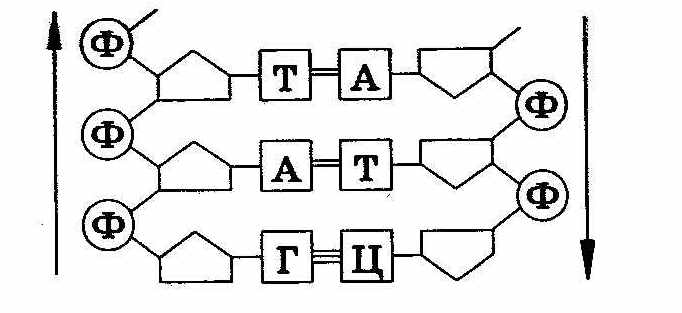 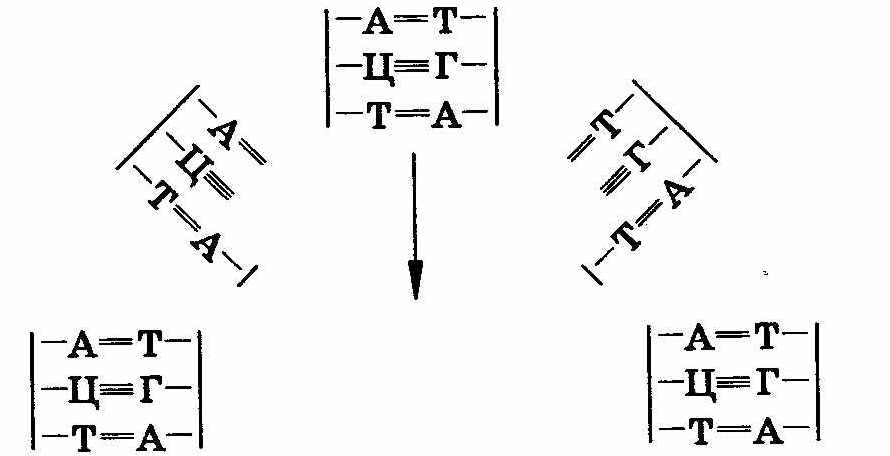 